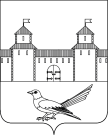 от 10.06.2016 № 844-пО присвоении  адреса земельному участку Руководствуясь статьей 7 Земельного кодекса Российской Федерации от  25.10.2001 №136-ФЗ, статьей 16 Федерального закона от 06.10.2003 №131-ФЗ «Об общих принципах организации местного самоуправления в Российской Федерации», постановлением Правительства Российской Федерации от 19.11.2014 №1221 «Об утверждении Правил присвоения, изменения и аннулирования адресов», приказом Министерства экономического развития Российской Федерации от 01.09.2014 №540 «Об утверждении классификатора видов разрешенного использования земельных участков», статьями 32, 35, 40 Устава  муниципального образования Сорочинский городской округ Оренбургской области, свидетельством о праве собственности на землю №146 выданного администрацией Михайловского Первого сельского Совета Сорочинского района Оренбургской области от 11.11.1992 г., кадастровой выпиской о земельном участке от 17.05.2016 №56/16-273354 и поданным заявлением (вх.№Сз-679 от 25.05.2016) администрация Сорочинского городского округа Оренбургской области постановляет:Присвоить земельному участку с кадастровым номером 56:30:0000000:1549, адрес: Российская Федерация, Оренбургская область, Сорочинский городской округ, с.Михайловка Первая, ул.Пролетарская, №38; вид разрешенного использования земельного участка: для ведения личного подсобного хозяйства. Категория земель: земли населенных пунктов. Контроль за исполнением настоящего постановления возложить на главного архитектора муниципального образования Сорочинский городской округ Оренбургской области –  Крестьянова А.Ф.Настоящее постановление вступает в силу со дня подписания и подлежит размещению на Портале муниципального образования Сорочинский городской округ Оренбургской области.Глава муниципального образованияСорочинский городской округ                                                    Т.П. Мелентьева	Разослано: в дело, Управлению архитектуры,  заявителю, Вагановой Е.В., прокуратуре  Администрация Сорочинского городского округа Оренбургской областиП О С Т А Н О В Л Е Н И Е 